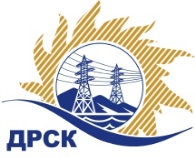 Акционерное Общество«Дальневосточная распределительная сетевая  компания»ПРОТОКОЛ № 307/МТПиР-Рзаседания закупочной комиссии по рассмотрению заявок по открытому запросу предложений на право заключения договора: «Мебель» закупка 166  раздел 4.2, 2.2.2  ГКПЗ 2017СПОСОБ И ПРЕДМЕТ ЗАКУПКИ: Открытый запрос предложений  «Мебель» закупка 166  ПРИСУТСТВОВАЛИ:  члены постоянно действующей Закупочной комиссии ОАО «ДРСК»  2-го уровня.ВОПРОСЫ, ВЫНОСИМЫЕ НА РАССМОТРЕНИЕ ЗАКУПОЧНОЙ КОМИССИИ: О  рассмотрении результатов оценки заявок Участников.Об отклонении заявки участника ООО "Брат" О признании заявок соответствующими условиям Документации о закупке.О предварительной ранжировке заявок.О проведении переторжкиРЕШИЛИ:ВОПРОС № 1.  О рассмотрении результатов оценки заявок УчастниковПризнать объем полученной информации достаточным для принятия решения.Принять цены, полученные на процедуре вскрытия конвертов с заявками участников открытого запроса предложений.ВОПРОС № 2. Об отклонении заявки участника ООО "Брат"Отклонить заявку Участника ООО "Брат" (682738, Хабаровский край, Солнечный р-н, с. Тавлинка, пер. Веселый, д. 3)  от дальнейшего рассмотрения на основании п. 2.4.1; п. 2.5.4.1 и п. 2.8.2.5. « в» Документации о закупке.  ВОПРОС № 3.  О признании заявок соответствующими условиям Документации о закупкеПризнать заявки  ООО "ОФИС ИНСАЙД" (630091, г. Новосибирск,  ул. Державина, д. 13), ООО "ТД "ВЕЛЕС" (680006, г. Хабаровск, ул. Краснореченская, д. 92 Б, оф. 231), ООО "Владофис" (690002, г. Владивосток,  р-кт Океанский, д. 131 В)  соответствующими условиям Документации о закупке и принять их к дальнейшему рассмотрению.ВОПРОС № 4.  О предварительной ранжировке заявокУтвердить предварительную ранжировку заявок:ВОПРОС № 5.  О проведении переторжкиПровести переторжку;Допустить к участию в переторжке предложения следующих участников: ООО "ОФИС ИНСАЙД" (630091, г. Новосибирск,  ул. Державина, д. 13), ООО "ТД "ВЕЛЕС" (680006, г. Хабаровск, ул. Краснореченская, д. 92 Б, оф. 231), ООО "Владофис" (690002, г. Владивосток,  р-кт Океанский, д. 131 В);  Определить форму переторжки: заочная;Назначить переторжку на 30.03.2017 в 14:00 час. (благовещенского времени);Место проведения переторжки: ЭТП b2b-energo;Ответственному секретарю Закупочной комиссии уведомить участников, приглашенных к участию в переторжке, о принятом комиссией решении.Исп. Ирдуганова И.Н.Тел. 397-147г. Благовещенск«29» марта   2017 г.№Наименование участника и его адресЦена заявки на участие в закупке, руб. без НДС1ООО "ОФИС ИНСАЙД" (630091, г. Новосибирск, ул. Державина, д. 13)728 573,102ООО "Брат" (682738, Хабаровский край, Солнечный р-н, с. Тавлинка, пер. Веселый, д. 3)728 573,103ООО "ТД "ВЕЛЕС" (680006, г. Хабаровск, ул. Краснореченская, д. 92 Б, оф. 231)736 614,404ООО "Владофис" (690002, г. Владивосток, р-кт Океанский, д. 131 В)861 892,37Основания для отклоненияУчастники не прикрепили в электронный ящик на Торговой площадке Системы www.b2b-energo.ru пакет документов.Место в предварительной ранжировкеНаименование участника и его адресЦена заявки на участие в закупке, руб. без НДСБалл по неценовой предпочтительности1 местоООО "ОФИС ИНСАЙД" (630091, г. Новосибирск, ул. Державина, д. 13)728 573,101,02 местоООО "ТД "ВЕЛЕС" (680006, г. Хабаровск, ул. Краснореченская, д. 92 Б, оф. 231)736 614,400,963 местоООО "Владофис" (690002, г. Владивосток, р-кт Океанский, д. 131 В)861 892,370,30Ответственный секретарь Закупочной комиссии  2 уровня АО «ДРСК»____________________М.Г. Елисеева